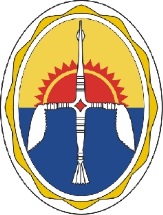 КРАСНОЯРСКИЙ   КРАЙЭвенкийский муниципальный  районЧИРИНДИНСКИЙ ПОСЕЛКОВЫЙ СОВЕТ ДЕПУТАТОВ РЕШЕНИЕ  Vсозыв 31 сессия22.12.2023 года                                    № 102                                     п. Чиринда   «О   бюджете  поселка Чиринда на  2024 год  и плановый период 2025-2026 годов»      В целях урегулирования бюджетных правоотношений, в соответствии со статьей 9 Бюджетного кодекса Российской Федерации, руководствуясь статьей 26 Устава поселка Чиринда, Чириндинский поселковый Совет депутатов        Р Е Ш И Л:1. Утвердить  основные  характеристики    бюджета поселка на   2024 год:      1) прогнозируемый общий объем доходов бюджета поселка в сумме  21 995,9 тыс. рублей;    2) общий объем расходов бюджета поселка в сумме 21 995,9 тыс. рублей;    3) дефицит бюджета поселка в сумме 0,0 тыс. рублей;    4) источники внутреннего финансирования дефицита местного бюджета в сумме 0,0 тыс. рублей согласно приложению 1 к настоящему Решению.      2. Утвердить  основные  характеристики    бюджета поселка  на   2025  год и на 2026 год:      1) прогнозируемый общий объем доходов  бюджета поселка в сумме 15 249,2 тыс. рублей  на  2025 год и в сумме 15 255,2 тыс. рублей на 2026 год;    2) общий объем расходов  бюджета поселка  на 2025 год в сумме  15 249,2 тыс. рублей,  в том числе условно утвержденные расходы 391,0 тыс. рублей и на 2026 год  15 255,2  тыс. рублей, в том числе условно утвержденные  расходы в сумме 802,9 тыс. рублей;    3) дефицит бюджета поселка в сумме 0,0 тыс. рублей на 2025 год и в сумме 0,0 тыс. рублей на 2026 год;    4) источники внутреннего финансирования дефицита местного бюджета на 2025 год в сумме 0,0 рублей и в сумме 0,0 тыс. рублей на 2026 год, согласно приложению 1 к настоящему решению.       3.  Утвердить доходы  бюджета поселка на 2024 год и плановый период 2025 -2026 годов согласно приложению 2 к настоящему Решению.      4.  Утвердить в пределах общего объема расходов, установленного пунктом 1 и пунктом 2 настоящего Решения:    1) распределение бюджетных ассигнований по разделам и подразделам бюджетной классификации расходов бюджетов Российской Федерации на 2023 год и плановый период 2025 - 2026 годов согласно приложению 3 к настоящему Решению;     2) ведомственную структуру расходов  бюджета поселка Чиринда на 2024 год и плановый период 2025-2026 годов согласно приложению 4  к  настоящему Решению;     3) распределение бюджетных ассигнований по целевым статьям (муниципальным программам поселка Чиринда и непрограммным направлениям деятельности), группам и подгруппам видов расходов, разделам, подразделам классификации расходов бюджета поселка на 2024 год и плановый период 2025-2026 годов согласно приложению 5 к настоящему Решению;     5. Утвердить общий объем средств бюджета поселка на исполнение публичных нормативных обязательств поселка Чиринда на 2024 год в сумме 0,0 рублей, на 2025 год в сумме 0,0 рублей и на 2026 год в сумме 0,0 рублей.     6. Установить, что руководитель Департамента финансов Администрации Эвенкийского муниципального района, действуя на основании соглашения между органами местного самоуправления поселка Чиринда и органами местного самоуправления Эвенкийского муниципального района о передаче осуществления части полномочий по решению вопросов местного значения,   вправе в ходе исполнения настоящего Решения вносить изменения в сводную бюджетную роспись поселка Чиринда на 2024 год и плановый период 2025-2026 годов без внесения изменений в настоящее Решение:     1) на сумму доходов, дополнительно полученных  от безвозмездных поступлений от физических и юридических лиц, в том числе добровольных пожертвований, и от иной приносящей доход деятельности (за исключением доходов от сдачи в аренду имущества, находящегося в муниципальной собственности и переданного в оперативное управление муниципальным казенным учреждениям), осуществляемой муниципальными казенными учреждениями,  сверх утвержденных настоящим Решением и (или) бюджетной сметой бюджетных ассигнований на обеспечение деятельности муниципальных казенных учреждений и направленных на финансирование расходов данных учреждений в соответствии с бюджетной сметой;     2) в случаях образования, переименования, реорганизации, ликвидации органов местного самоуправления поселка Чиринда, перераспределения их полномочий и (или) численности, а также в случаях осуществления расходов на выплаты работникам при их увольнении в соответствии с действующим законодательством в пределах общего объема средств, предусмотренных настоящим Решением на обеспечение их деятельности;     3) в случаях переименования, реорганизации, ликвидации, создания муниципальных учреждений, перераспределения объема оказываемых муниципальных услуг, выполняемых работ и (или) исполняемых муниципальных функций и численности в пределах общего объема средств, предусмотренных настоящим Решением на обеспечение их деятельности;    4) в случае перераспределения бюджетных ассигнований в пределах общего объема расходов, предусмотренных муниципальному бюджетному или автономному учреждению в виде субсидий, включая субсидии на финансовое обеспечение выполнения муниципального задания, субсидии на цели, не связанные с финансовым обеспечением выполнения  муниципального задания, субсидии на осуществление капитальных вложений в объекты капитального строительства муниципальной собственности поселка Чиринда и приобретение объектов недвижимого имущества в муниципальную собственность поселения;     5) на сумму средств межбюджетных трансфертов, передаваемых из районного бюджета на осуществление отдельных целевых расходов на основании федеральных законов и (или) нормативных правовых актов Президента Российской Федерации и Правительства Российской Федерации, законов Красноярского края и нормативных правовых актов  Губернатора Красноярского края и Правительства Красноярского края, а также соглашений, заключенных с главными распорядителями средств и уведомлений главных распорядителей средств и финансового органа Эвенкийского муниципального района;     6) в случае уменьшения суммы средств межбюджетных трансфертов из районного бюджета;     7) в случае внесения изменений Министерством финансов Российской Федерации в структуру, порядок формирования и применения кодов бюджетной классификации Российской Федерации, а также присвоения кодов составным частям бюджетной классификации Российской Федерации;     8) в случае исполнения исполнительных документов и решений налоговых органов о взыскании налога, сбора, пеней и штрафов, предусматривающих обращение взыскания на средства бюджета поселка, в пределах общего объема средств, предусмотренных главному распорядителю средств бюджета поселка;      9) в пределах общего объема средств, предусмотренных настоящим Решением для финансирования мероприятий в рамках одной муниципальной программы поселка Чиринда, после внесения изменений в указанную программу в установленном порядке.   7. Установить, что погашение кредиторской задолженности, сложившейся по принятым в предыдущие годы, фактически произведенным, 
но не оплаченным по состоянию на 1 января 2024 года обязательствам, производится главными распорядителями средств бюджета поселка Чиринда за счет утвержденных им бюджетных ассигнований на 2024 год.      8.  Установить, что размеры денежного вознаграждения лиц, замещающих муниципальные должности поселка Чиринда, размеры должностных окладов по должностям муниципальной службы  поселения, проиндексированные в 2020,2022,2023 годах, увеличиваются (индексируются в 2024 году и плановом периоде 2025-2026 годов на коэффициент, равный 1.    9. Установить, что заработная плата работников муниципальных учреждений, за исключением заработной платы отдельных категорий работников, увеличение оплаты труда которых осуществляется в связи с увеличением региональных выплат и (или) выплат, обеспечивающих уровень заработной платы работников бюджетной сферы не ниже минимальной заработной платы (минимального размера оплаты труда) увеличивается (индексируется) в 2024 году и плановом периоде 2025–2026 годов на коэффициент, равный 1.    10. Администрация поселка Чиринда не вправе принимать в 2024 году решения по увеличению численности муниципальных служащих и работников муниципальных учреждений и организаций бюджетной сферы.    11. Установить, что заключение и оплата муниципальными учреждениями и органами местного самоуправления договоров, исполнение которых осуществляется за счет средств местного бюджета, производятся в пределах утвержденных им лимитов бюджетных обязательств в соответствии с классификацией расходов местного бюджета и с учетом принятых и неисполненных обязательств.     Обязательства, вытекающие из договоров, исполнение которых осуществляется за  счет средств местного бюджета, принятые муниципальными учреждениями сверх утвержденных им лимитов бюджетных обязательств, не подлежат оплате за счет средств местного бюджета на 2024 год.     Учет обязательств, подлежащих исполнению за счет средств местного бюджета муниципальными учреждениями, финансируемыми из местного бюджета на основе смет доходов  и расходов, обеспечивается через орган, осуществляющий кассовое обслуживание исполнения местного бюджета.    12. Установить, что в расходной части  бюджета поселка предусматривается резервный фонд администрации поселка Чиринда на 2024 год в сумме 98,1 тыс. рублей на 2025 год в сумме  97,1 тыс. рублей и на 2026 год планового периода 97,1 тыс. рублей.      Расходование средств резервного фонда осуществляется   в порядке, установленном  Администрацией поселка Чиринда.     13.  Направить иные межбюджетные трансферты бюджету Эвенкийского муниципального района  бюджету Эвенкийского муниципального района  на осуществление отдельных бюджетных полномочий по формированию, исполнению бюджетов поселений и контролю за их исполнением на 2024 год и плановый период 2025-2026 годов в сумме 439,5 тыс. рублей ежегодно, согласно приложению 6.     Утвердить методику, определяющую общий объем иных межбюджетных трансфертов бюджету Эвенкийского муниципального района  на осуществление отдельных бюджетных полномочий по формированию, исполнению бюджетов поселений и контролю за их исполнением, согласно приложению 8.    14.  Направить иные межбюджетные трансферты бюджету Эвенкийского муниципального района на исполнение отдельных полномочий по осуществлению внешнего муниципального финансового контроля на 2024 год и плановый период 2025-2026 годов в сумме 138,7 тыс. рублей ежегодно, согласно приложению 7.     Утвердить методику, определяющую общий объем иных межбюджетных трансфертов бюджету Эвенкийского муниципального района на исполнение отдельных полномочий по осуществлению внешнего муниципального финансового контроля, согласно приложению 9.   15. Утвердить объем капитальных вложений в объекты муниципальной собственности в соответствии с перечнем строек и объектов согласно приложению 10 к настоящему Решению.   16.  Утвердить Программу муниципальных внутренних заимствований поселка Чиринда на 2024 год и плановый период 2025 - 2026 годов согласно приложению 11 к настоящему Решению.   17. Установить верхний предел муниципального долга поселка Чиринда: на 1 января 2025 года в сумме 108 300,0 рублей, в том числе по муниципальным гарантиям 0,0  рублей;на 1 января 2026 года в сумме 109 800,0 рублей, в том числе по муниципальным гарантиям 0,0  рублей;на 1 января 2027 года в сумме 112 800,0 рублей, в том числе по муниципальным гарантиям 0,0  рублей;    18. Установить, что в 2024 году и плановом периоде 2025–2026 годов муниципальные гарантии поселка Чиринда не предоставляются.      Бюджетные ассигнования на исполнение муниципальных гарантий поселка Чиринда по возможным гарантийным случаям на 2024 год и плановый период 2025–2026 годов не предусмотрены.    19. Направить за счет средств бюджета поселка бюджетные инвестиции юридическим лицам, не являющимся муниципальными учреждениями и муниципальными унитарными предприятиями, в 2024 году согласно приложению 12 к настоящему Решению.    20.  Установить, что отдельные полномочия по исполнению местного бюджета осуществляются Департаментом финансов администрации Эвенкийского муниципального района Красноярского края на основании соглашения между Администрацией Эвенкийского муниципального района и Администрацией поселка Чиринда.    21. Установить, что отдельные функции по исполнению местного бюджета осуществляются Управлением федерального казначейства по Красноярскому краю на основании соглашения между Администрацией поселка Чиринда и Управлением федерального казначейства Красноярского края.    22.  Установить, что бюджетный учет исполнения бюджета поселка Чиринда осуществляется МКУ «Межведомственная бухгалтерия» Эвенкийского муниципального района на основании договора между Администрацией поселка Чиринда и  МКУ «Межведомственная бухгалтерия».    23. Нормативные и иные правовые акты органов местного самоуправления, влекущие дополнительные расходы за счет средств местного бюджета на текущий год, а также  сокращающие его доходную базу, реализуются и применяются только при наличии  соответствующих источников дополнительных поступлений в местный бюджет и (или) при сокращении расходов по конкретным статьям местного бюджета на текущий год, а  также после внесения соответствующих изменений в настоящее Решение.    В случае, если реализация правового акта частично (не в полной мере) обеспечена источниками финансирования в местном бюджете, такой правовой акт реализуется и применяется в пределах средств, предусмотренных на эти цели в местном бюджете на текущий год.    24. Утвердить объем бюджетных ассигнований дорожного фонда местного бюджета на 2024 год 96,2 тыс. рублей, на 2025 год 92,3 тыс. рублей и на 2026 год в сумме  93,2 тыс. рублей.     25. Установить нормативы распределения поступлений  в бюджет поселения в соответствии с Бюджетным кодексом Российской Федерации, Федеральным законом о федеральном бюджете,  Законом края «О межбюджетных отношениях в Красноярском крае».    26. Остатки средств бюджета поселка на 1 января 2024 года, 1 января 2025 года, 1 января 2026 года в полном объеме направляются на покрытие временных кассовых разрывов, возникающих в ходе исполнения  бюджета поселка  в 2024, 2025, 2026 годах.    27.  Настоящее Решение вступает в силу  с 01 января 2024 года и подлежит опубликованию не позднее 10 дней после его подписания в установленном порядке. Глава  поселка  Чиринда-Председатель Чириндинскогопоселкового Совета депутатов                                                    М.А. Демьянова   Приложение  1                                                  к Решению Чириндинского поселкового Совета депутатов  № 102 от 22 декабря 2023 г. "О бюджете поселка Чиринда на 2024 год и плановый  период 2025-2026 годов"Источники внутреннего финансирования дефицита местного бюджетана 2024 год и плановый период 2025-2026 годовПриложение  2   к Решению Чириндинского поселкового Совета депутатов           № 102 от 22 декабря  2023 года                  "О бюджете поселка Чиринда на 2024 год и плановый                                       период 2025-2026 годов"Доходы бюджета поселка на 2024 год и плановый период 2025-2026 годов               Приложение  3к Решению Чириндинского поселкового Совета депутатов№ 102 от 22 декабря  2023 года"О бюджете поселка Чиринда на 2024 год и плановыйпериод 2025-2026 годов"Приложение  4к Решению Чириндинского поселкового Совета депутатов№ 102 от 22 декабря  2023 года"О бюджете поселка Чиринда на 2024 год и плановыйпериод 2025-2026 годов"Ведомственная структура расходов  бюджета поселка Чириндана 2024 год и плановый период 2025 - 2026 годовПриложение  5к Решению Чириндинского поселкового Совета депутатов№ 102 от 22 декабря  2023 года"О бюджете поселка Чиринда на 2024 год и плановыйпериод 2025-2026 годов"Распределение бюджетных ассигнований по целевым статьям (муниципальным программам поселка Чиринда и непрограммным направлениям деятельности), группам и подгруппам видов расходов, разделам, подразделам классификации расходов  бюджета поселка на 2024 год и плановый период 2025-2026 годовПриложение  6к Решению Чириндинского поселкового Совета депутатов№ 102 от 22 декабря  2023 года"О бюджете поселка Чиринда на 2024 год и плановыйпериод 2025-2026 годов"Распределение  иных межбюджетных трансфертов бюджету Эвенкийского муниципального района  на осуществление отдельных бюджетных полномочий по формированию, исполнению бюджетов поселений и контролю за их исполнением
 на 2024 год и плановый период 2025 -2026 годовПриложение  7к Решению Чириндинского поселкового Совета депутатов№ 102 от 22 декабря  2023 года"О бюджете поселка Чиринда на 2024 год и плановыйпериод 2025-2026 годов"Распределение  иных межбюджетных трансфертов бюджету Эвенкийского муниципального района на исполнение отдельных полномочий по осуществлению внешнего муниципального финансового контроля
 на 2024 год и плановый период 2025 -2026 годовПриложение  8к Решению Чириндинского поселкового Совета депутатов№ 102 от 22 декабря  2023 года «О бюджете поселка  Чиринда на 2024 год и плановый период 2025-2026 годов» МЕТОДИКАрасчета иных межбюджетных трансфертов бюджету Эвенкийского муниципального района на осуществление отдельных бюджетных полномочий по формированию, исполнению бюджетов поселений и контролю за их исполнением1. Для целей настоящей методики применяются следующие общие (сквозные) обозначения:K - коэффициент, учитывающий уровень инфляции на планируемый год по отношению к предыдущему году.          2. Объем иных межбюджетных трансфертов бюджету Эвенкийского муниципального района на осуществление отдельных бюджетных полномочий по формированию, исполнению бюджета поселка Чиринда и контролю за его исполнением определяется по формуле:R = (Чi x ФОТ + Nпр ) x К (1),где:Чi - численность муниципальных служащих органов местного самоуправления Эвенкийского муниципального района, реализующих переданные полномочия, 0,3 специалиста;Nпр - норматив затрат на материальное обеспечение в расчете на одного муниципального служащего в год, включающий расходы на служебные командировки, увеличение стоимости основных средств и материальных запасов, оплату услуг связи, стоимости проезда и провоза багажа к месту использования отпуска и обратно в соответствии с действующим законодательством (Nпр = 32 071,0 рубля на 2024 год);ФОТ - годовой фонд оплаты труда одного специалиста органов местного самоуправления Эвенкийского муниципального района на осуществление отдельных бюджетных полномочий по формированию, исполнению бюджета поселка и контролю за его исполнением, с учетом начислений по следующей формуле:ФОТ = ДО x Aдо x 2,4 x E (2),где:ДО - предельное значение размера должностного оклада в среднем за планируемый год по должности "главный специалист" для Эвенкийского муниципального района;Aдо - количество должностных окладов в год, предусматриваемых при формировании фонда оплаты труда, для Эвенкийского муниципального района Aдо = 62,92;2,4 - коэффициент, учитывающий районный коэффициент, процентную надбавку к заработной плате за стаж работы в районах Крайнего Севера, в приравненных к ним местностях и иных местностях с особыми климатическими условиями в Эвенкийском муниципальном районе;E - коэффициент, учитывающий выплату страховых взносов по обязательному социальному страхованию, в том числе взноса по страховым тарифам на обязательное социальное страхование от несчастных случаев на производстве и профессиональных заболеваний, Е=1,302.Объем межбюджетных трансфертов перечисляется полностью в срок до 1 марта текущего года. Дополнительный объем межбюджетных трансфертов перечисляется в сроки, установленные дополнительным соглашением.Приложение  9к Решению Чириндинского поселкового Совета депутатов№ 102 от 21 декабря  2023 года «О бюджете поселка  Чиринда на 2024 год и плановый период 2025 – 2026 годов»МЕТОДИКА РАСЧЕТАРасчета иных межбюджетных трансфертов бюджету Эвенкийского муниципального района на исполнение отдельных полномочий по осуществлению внешнего муниципального финансового контроля1. Настоящая Методика определяет цели предоставления и порядок расчета объема иных межбюджетных трансфертов, передаваемых из бюджета сельского поселения в районный бюджет (далее - межбюджетные трансферты), при передаче отдельных полномочий контрольно-счетных органов сельских поселений по осуществлению внешнего муниципального финансового контроля.2. Межбюджетные трансферты предоставляются в целях финансового обеспечения деятельности Контрольно-счетной палаты Эвенкийского муниципального района в связи с осуществлением мероприятий в рамках передаваемых ей полномочий поселений в области внешнего муниципального финансового контроля, указанных в пункте 1 настоящей Методики.3. Объемы межбюджетных трансфертов, предоставляемых из бюджета сельского поселения в районный бюджет, определяются с учетом необходимости обеспечения:- затрат на оплату труда с начислениями инспектора Контрольно-счетной палаты Эвенкийского муниципального района, осуществляющего переданные полномочия, с учетом индексации в порядке, установленном положением об оплате труда муниципальных служащих в органах местного самоуправления муниципального района;- иных затрат (материально-технического обеспечения, в том числе обеспечения компьютерной и оргтехникой, материальными запасами и иными средствами, необходимыми для исполнения полномочий).Объемы межбюджетных трансфертов, предоставляемых из бюджета сельского поселения районному бюджету, рассчитывается по следующей формуле:ОМБi = ФОТ x Чi х Ки + З (1),где:ОМБi - объем межбюджетного трансферта, предоставляемый из бюджета i-го поселения;ФОТ - годовой фонд оплаты труда одного инспектора Контрольно-счетной палаты Эвенкийского муниципального района, осуществляющего переданные полномочия, с учетом начислений;Чi - численность инспекторов Контрольно-счетной палаты Эвенкийского муниципального района, реализующих переданные полномочия, (0,1 инспектора); Ки - коэффициент индексации оплаты труда, устанавливается на очередной финансовый год в соответствии с утвержденной в установленном порядке методикой планирования бюджетных ассигнований;З - затраты материально-технического обеспечения, в том числе обеспечения компьютерной и оргтехникой, материальными запасами и иными средствами, необходимыми для исполнения полномочий (З = 1 000,0 рублей на 2024 год).ФОТ - годовой фонд оплаты труда одного инспектора Контрольно-счетной палаты Эвенкийского муниципального района, осуществляющего переданные полномочия по внешнему финансовому контролю, с учетом начислений рассчитывается по следующей формуле:ФОТ = ДО х Адо х 2,4 (2,3) х Е (2),где:ДО - предельное значение размера должностного оклада в среднем за планируемый год по должности «главного специалиста» для Эвенкийского муниципального района;Адо - количество должностных окладов в год, предусмотренных при формировании фонда оплаты труда, для Эвенкийского муниципального района Адо = 62,92 (57,2 окладов + 5,72 оклада (премия 10%));2,4 (2,3) - коэффициент, учитывающий районный коэффициент, процентная надбавка к заработной плате за стаж работы в районах Крайнего Севера, в приравненных к ним местностях и иных местностях с особыми климатическими условиями в Эвенкийском муниципальном районе;Е - коэффициент, учитывающий выплату страховых взносов по обязательному социальному страхованию, в том числе взноса по страховым тарифам на обязательное страхование от несчастных случаев на производстве и профессиональных заболеваний, Е = 1,302.4. Объем межбюджетных трансфертов перечисляется двумя частями в сроки до 1 февраля (не менее ½ годового объема межбюджетных трансфертов) и до 1 июля (оставшаяся часть межбюджетных трансфертов). Дополнительный объем межбюджетных трансфертов перечисляется в сроки, установленные дополнительным соглашением.Приложение  10к Решению Чириндинского поселкового Совета депутатов№ 102 от 21 декабря  2023 года «О бюджете поселка  Чиринда на 2024 год и плановый период 2025 – 2026 годов»Объем капитальных вложений в объекты муниципальной собственности в соответствии с перечнем строек и объектов 
на 2024 год и плановый период 2025-2026 годовПриложение  11к Решению Чириндинского поселкового Совета депутатов№ 102 от 22 декабря  2023 года «О бюджете поселка  Чиринда на 2024 год и плановый период 2025-2026 годов» Программамуниципальных внутренних заимствованийпоселка Чириндана 2024 год и плановый период 2025-2026 годов                                                                                                                                 (тыс. рублей)Приложение  12к Решению Чириндинского поселкового Совета депутатов№ 102 от 22 декабря  2023 года «О бюджете поселка  Чиринда на 2024 год и плановый период 2025-2026 годов» Распределение бюджетных инвестиций юридическим лицам,не являющимся муниципальными учреждениями имуниципальными унитарными предприятиями на 2024 год(тыс. рублей)Код администратораКод бюджетной классификацииНаименование показателяСумма   тыс.руб.Сумма   тыс.руб.Сумма   тыс.руб.Код администратораКод бюджетной классификацииНаименование показателя2024 год2025 год2026 год12345691901 05 00 00 00 0000 000Изменение остатков средств на счетах по учёту средств бюджета0,00,00,091901 05 00 00 00 0000 500Увеличение остатков средств бюджетов-21 995,9-15 249,2-15 255,291901 05 02 00 00 0000 500Увеличение прочих остатков средств бюджетов-21 995,9-15 249,2-15 255,291901 05 02 01 10 0000 500Увеличение прочих остатков денежных  средств бюджетов-21 995,9-15 249,2-15 255,291901 05 02 01 10 0000 510Увеличение прочих остатков денежных  средств бюджетов поселений-21 995,9-15 249,2-15 255,291901 05 00 00 00 0000 600Уменьшение остатков средств бюджетов21 995,915 249,215 255,291901 05 02 00 00 0000 600Уменьшение прочих остатков средств бюджетов21 995,915 249,215 255,291901 05 02 01 00 0000 600Уменьшение прочих остатков денежных средств бюджетов21 995,915 249,215 255,291901 05 02 01 10 0000 610Уменьшение прочих остатков денежных средств бюджетов поселений21 995,915 249,215 255,2Источники финансирования дефицита бюджета - всего:Источники финансирования дефицита бюджета - всего:Источники финансирования дефицита бюджета - всего:0,00,00,0(тыс. рублей)№ строкиКод бюджетной классификацииКод бюджетной классификацииКод бюджетной классификацииКод бюджетной классификацииКод бюджетной классификацииКод бюджетной классификацииКод бюджетной классификацииКод бюджетной классификацииКод бюджетной классификацииКод бюджетной классификацииКод бюджетной классификацииКод бюджетной классификацииКод бюджетной классификацииКод бюджетной классификацииНаименование групп, подгрупп, статей, подстатей, 
элементов, подвидов доходов, 
кодов классификации операций сектора государственного управления, 
относящихся к доходам бюджетовНаименование групп, подгрупп, статей, подстатей, 
элементов, подвидов доходов, 
кодов классификации операций сектора государственного управления, 
относящихся к доходам бюджетовДоходы поселения           на 2024 г.            Доходы поселения           на 2025 г.            Доходы поселения           на 2026 г.            № строкикод главного администраторакод группыкод подгруппыкод подгруппыкод статьикод статьикод подстатьикод подстатьикод элементакод элементакод подвида доходовкод подвида доходовкод классификации операций сектора государственного управления, относящихся к доходам бюджетовкод классификации операций сектора государственного управления, относящихся к доходам бюджетовНаименование групп, подгрупп, статей, подстатей, 
элементов, подвидов доходов, 
кодов классификации операций сектора государственного управления, 
относящихся к доходам бюджетовНаименование групп, подгрупп, статей, подстатей, 
элементов, подвидов доходов, 
кодов классификации операций сектора государственного управления, 
относящихся к доходам бюджетовДоходы поселения           на 2024 г.            Доходы поселения           на 2025 г.            Доходы поселения           на 2026 г.            12334455667788991011121000100000000000000000000000000000000НАЛОГОВЫЕ И НЕНАЛОГОВЫЕ ДОХОДЫНАЛОГОВЫЕ И НЕНАЛОГОВЫЕ ДОХОДЫ216,6219,6225,62182101010000000000000000000000000000НАЛОГИ НА ПРИБЫЛЬ, ДОХОДЫНАЛОГИ НА ПРИБЫЛЬ, ДОХОДЫ118,4125,2130,23182101010202000000010100000000110110Налог на доходы физических лицНалог на доходы физических лиц118,4125,2130,24182101010202010010010100000000110110Налог на доходы физических лиц с доходов, источником которых является налоговый агент, за исключением доходов, в отношении которых исчисление и уплата налога осуществляются в соответствии со статьями 227, 227.1 и 228 Налогового кодекса Российской ФедерацииНалог на доходы физических лиц с доходов, источником которых является налоговый агент, за исключением доходов, в отношении которых исчисление и уплата налога осуществляются в соответствии со статьями 227, 227.1 и 228 Налогового кодекса Российской Федерации118,4125,2130,25000103030000000000000000000000000000НАЛОГИ НА ТОВАРЫ (РАБОТЫ, УСЛУГИ), РЕАЛИЗУЕМЫЕ НА ТЕРРИТОРИИ РОССИЙСКОЙ ФЕДЕРАЦИИНАЛОГИ НА ТОВАРЫ (РАБОТЫ, УСЛУГИ), РЕАЛИЗУЕМЫЕ НА ТЕРРИТОРИИ РОССИЙСКОЙ ФЕДЕРАЦИИ96,292,393,26000103030202000000010100000000110110Акцизы по подакцизным товарам (продукции), производимым на территории Российской ФедерацииАкцизы по подакцизным товарам (продукции), производимым на территории Российской Федерации96,292,393,27100103030202230230010100000000110110Доходы от уплаты акцизов на дизельное топливо, подлежащие распределению между бюджетами субъектов Российской Федерации и местными бюджетами с учетом установленных дифференцированных нормативов отчислений в местные бюджетыДоходы от уплаты акцизов на дизельное топливо, подлежащие распределению между бюджетами субъектов Российской Федерации и местными бюджетами с учетом установленных дифференцированных нормативов отчислений в местные бюджеты50,242,942,68100103030202231231010100000000110110Доходы от уплаты акцизов на дизельное топливо, подлежащие распределению между бюджетами субъектов Российской Федерации и местными бюджетами с учетом установленных дифференцированных нормативов отчислений в местные бюджеты (по нормативам, установленным Федеральным законом о федеральном бюджете в целях формирования дорожных фондов субъектов Российской Федерации)Доходы от уплаты акцизов на дизельное топливо, подлежащие распределению между бюджетами субъектов Российской Федерации и местными бюджетами с учетом установленных дифференцированных нормативов отчислений в местные бюджеты (по нормативам, установленным Федеральным законом о федеральном бюджете в целях формирования дорожных фондов субъектов Российской Федерации)50,242,942,69100103030202240240010100000000110110Доходы от уплаты акцизов на моторные масла для дизельных и (или) карбюраторных (инжекторных) двигателей, подлежащие распределению между бюджетами субъектов Российской Федерации и местными бюджетами с учетом установленных дифференцированных нормативов отчислений в местные бюджетыДоходы от уплаты акцизов на моторные масла для дизельных и (или) карбюраторных (инжекторных) двигателей, подлежащие распределению между бюджетами субъектов Российской Федерации и местными бюджетами с учетом установленных дифференцированных нормативов отчислений в местные бюджеты0,20,30,310100103030202241241010100000000110110Доходы от уплаты акцизов на моторные масла для дизельных и (или) карбюраторных (инжекторных) двигателей, подлежащие распределению между бюджетами субъектов Российской Федерации и местными бюджетами с учетом установленных дифференцированных нормативов отчислений в местные бюджеты (по нормативам, установленным Федеральным законом о федеральном бюджете в целях формирования дорожных фондов субъектов Российской Федерации)Доходы от уплаты акцизов на моторные масла для дизельных и (или) карбюраторных (инжекторных) двигателей, подлежащие распределению между бюджетами субъектов Российской Федерации и местными бюджетами с учетом установленных дифференцированных нормативов отчислений в местные бюджеты (по нормативам, установленным Федеральным законом о федеральном бюджете в целях формирования дорожных фондов субъектов Российской Федерации)0,20,30,311100103030202250250010100000000110110Доходы от уплаты акцизов на автомобильный бензин, подлежащие распределению между бюджетами субъектов Российской Федерации и местными бюджетами с учетом установленных дифференцированных нормативов отчислений в местные бюджетыДоходы от уплаты акцизов на автомобильный бензин, подлежащие распределению между бюджетами субъектов Российской Федерации и местными бюджетами с учетом установленных дифференцированных нормативов отчислений в местные бюджеты52,055,657,612100103030202251251010100000000110110Доходы от уплаты акцизов на автомобильный бензин, подлежащие распределению между бюджетами субъектов Российской Федерации и местными бюджетами с учетом установленных дифференцированных нормативов отчислений в местные бюджеты (по нормативам, установленным Федеральным законом о федеральном бюджете в целях формирования дорожных фондов субъектов Российской Федерации)Доходы от уплаты акцизов на автомобильный бензин, подлежащие распределению между бюджетами субъектов Российской Федерации и местными бюджетами с учетом установленных дифференцированных нормативов отчислений в местные бюджеты (по нормативам, установленным Федеральным законом о федеральном бюджете в целях формирования дорожных фондов субъектов Российской Федерации)52,055,657,613100103030202260260010100000000110110Доходы от уплаты акцизов на прямогонный бензин, подлежащие распределению между бюджетами субъектов Российской Федерации и местными бюджетами с учетом установленных дифференцированных нормативов отчислений в местные бюджетыДоходы от уплаты акцизов на прямогонный бензин, подлежащие распределению между бюджетами субъектов Российской Федерации и местными бюджетами с учетом установленных дифференцированных нормативов отчислений в местные бюджеты-6,2-6,5-7,314100103030202261261010100000000110110Доходы от уплаты акцизов на прямогонный бензин, подлежащие распределению между бюджетами субъектов Российской Федерации и местными бюджетами с учетом установленных дифференцированных нормативов отчислений в местные бюджеты (по нормативам, установленным Федеральным законом о федеральном бюджете в целях формирования дорожных фондов субъектов Российской Федерации)Доходы от уплаты акцизов на прямогонный бензин, подлежащие распределению между бюджетами субъектов Российской Федерации и местными бюджетами с учетом установленных дифференцированных нормативов отчислений в местные бюджеты (по нормативам, установленным Федеральным законом о федеральном бюджете в целях формирования дорожных фондов субъектов Российской Федерации)-6,2-6,5-7,315182106060000000000000000000000110110НАЛОГИ НА ИМУЩЕСТВОНАЛОГИ НА ИМУЩЕСТВО2,02,12,216182106060606000000000000000000110110Земельный налогЗемельный налог2,02,12,217182106060606040040101000000000110110Земельный налог с физических лицЗемельный налог с физических лиц2,02,12,218182106060606043043101000000000110110Земельный налог с физических лиц, обладающих земельным участком, расположенным в границах сельских поселенийЗемельный налог с физических лиц, обладающих земельным участком, расположенным в границах сельских поселений2,02,12,219919200000000000000000000000000000000БЕЗВОЗМЕЗДНЫЕ ПОСТУПЛЕНИЯБЕЗВОЗМЕЗДНЫЕ ПОСТУПЛЕНИЯ21 779,315 029,615 029,620919202020000000000000000000000000000Безвозмездные поступления от других бюджетов бюджетной системы Российской ФедерацииБезвозмездные поступления от других бюджетов бюджетной системы Российской Федерации21 779,315 029,615 029,621919202021010000000000000000000150150Дотации бюджетам бюджетной системы Российской ФедерацииДотации бюджетам бюджетной системы Российской Федерации6 442,55 554,55 554,522919202021616001001000000000000150150Дотации на выравнивание бюджетной обеспеченностиДотации на выравнивание бюджетной обеспеченности1 443,21 687,31 687,323919202021616001001101000000000150150Дотации бюджетам сельских поселений на выравнивание бюджетной обеспеченности из бюджетов муниципальных районовДотации бюджетам сельских поселений на выравнивание бюджетной обеспеченности из бюджетов муниципальных районов1 443,21 687,31 687,324919202021919999999000000000000150150Прочие дотацииПрочие дотации4 999,33 867,23 867,225919202021919999999101000000000150150Прочие дотации бюджетам сельских поселенийПрочие дотации бюджетам сельских поселений4 999,33 867,23 867,226919202021919999999101076017601150150Прочие дотации бюджетам сельских поселений (на выравнивание бюджетной обеспеченности бюджетов сельских поселений исходя из численности населения за счет средств субвенции краевого бюджета) Прочие дотации бюджетам сельских поселений (на выравнивание бюджетной обеспеченности бюджетов сельских поселений исходя из численности населения за счет средств субвенции краевого бюджета) 4 999,33 867,23 867,227919202024040000000000000000000150150Иные межбюджетные трансфертыИные межбюджетные трансферты15 336,89 475,19 475,128919202024949999999000000000000150150Прочие межбюджетные трансферты, передаваемые бюджетамПрочие межбюджетные трансферты, передаваемые бюджетам15 336,89 475,19 475,129919202024949999999101000000000150150Прочие межбюджетные трансферты, передаваемые бюджетам сельских поселенийПрочие межбюджетные трансферты, передаваемые бюджетам сельских поселений15 336,89 475,19 475,130919202024949999999101010131013150150Прочие межбюджетные трансферты, передаваемые бюджетам сельских поселений  (на поддержку мер по обеспечению сбалансированности бюджетов сельских поселений Эвенкийского муниципального района)Прочие межбюджетные трансферты, передаваемые бюджетам сельских поселений  (на поддержку мер по обеспечению сбалансированности бюджетов сельских поселений Эвенкийского муниципального района)15 156,09 294,39 294,331919202024949999999101010591059150150Прочие межбюджетные трансферты, передаваемые бюджетам сельских поселений (на исполнение переданных полномочий в области обращения с твердыми коммунальными отходами)   Прочие межбюджетные трансферты, передаваемые бюджетам сельских поселений (на исполнение переданных полномочий в области обращения с твердыми коммунальными отходами)   180,8180,8180,8Всего:Всего:Всего:Всего:Всего:Всего:Всего:Всего:Всего:Всего:Всего:Всего:Всего:Всего:Всего:Всего:Всего:21 995,915 249,215 255,2Распределение бюджетных ассигнований по разделам и 
подразделам бюджетной классификации расходов бюджетов Российской Федерации на 2024 год и плановый период 2025 - 2026 годов Распределение бюджетных ассигнований по разделам и 
подразделам бюджетной классификации расходов бюджетов Российской Федерации на 2024 год и плановый период 2025 - 2026 годов Распределение бюджетных ассигнований по разделам и 
подразделам бюджетной классификации расходов бюджетов Российской Федерации на 2024 год и плановый период 2025 - 2026 годов Распределение бюджетных ассигнований по разделам и 
подразделам бюджетной классификации расходов бюджетов Российской Федерации на 2024 год и плановый период 2025 - 2026 годов Распределение бюджетных ассигнований по разделам и 
подразделам бюджетной классификации расходов бюджетов Российской Федерации на 2024 год и плановый период 2025 - 2026 годов Распределение бюджетных ассигнований по разделам и 
подразделам бюджетной классификации расходов бюджетов Российской Федерации на 2024 год и плановый период 2025 - 2026 годов (тыс. рублей)№ строкиНаименование показателя бюджетной классификацииРаздел, подразделСумма на 2024 годСумма на 2025 годСумма на 2026 год123451ОБЩЕГОСУДАРСТВЕННЫЕ ВОПРОСЫ01008 495,08 495,18 495,12Функционирование высшего  должностного лица субъекта Российской Федерации и муниципального образования01022 095,92 096,02 096,03Функционирование Правительства Российской Федерации, высших исполнительных органов государственной власти субъектов Российской Федерации, местных администраций01045 706,55 957,55 957,54Обеспечение проведения выборов и референдумов0107250,00,00,05Резервные фонды011198,197,197,16Другие общегосударственные вопросы0113344,5344,5344,57НАЦИОНАЛЬНАЯ БЕЗОПАСНОСТЬ И ПРАВООХРАНИТЕЛЬНАЯ ДЕЯТЕЛЬНОСТЬ0300166,8166,8166,88Защита населения и территории от чрезвычайных ситуаций природного и техногенного характера, пожарная безопасность0310166,8166,8166,89НАЦИОНАЛЬНАЯ ЭКОНОМИКА0400290,2286,3287,210Дорожное хозяйство (дорожные фонды)040996,292,393,211Другие вопросы в области национальной экономики0412194,0194,0194,012ЖИЛИЩНО-КОММУНАЛЬНОЕ ХОЗЯЙСТВО050012 465,75 331,84 925,013Жилищное хозяйство050111 207,14 573,24 161,314Благоустройство05031 258,6758,6763,715МЕЖБЮДЖЕТНЫЕ ТРАНСФЕРТЫ ОБЩЕГО ХАРАКТЕРА БЮДЖЕТАМ БЮДЖЕТНОЙ СИСТЕМЫ РОССИЙСКОЙ ФЕДЕРАЦИИ1400578,2578,2578,216Прочие межбюджетные трансферты общего характера1403578,2578,2578,217Условно утвержденные расходы391,0802,9ВсегоВсего21 995,915 249,215 255,2№ строкиНаименование главных распорядителей и наименование показателей бюджетной классификацииКод ведомстваРаздел, подразделЦелевая статьяВид расходовСумма на          2024 годСумма на          2025 годСумма на          2026 год123456781Администрация поселка Чиринда Эвенкийского муниципального района Красноярского края91921 995,914 858,214 452,32ОБЩЕГОСУДАРСТВЕННЫЕ ВОПРОСЫ91901 008 495,08 495,18 495,13Функционирование высшего  должностного лица субъекта Российской Федерации и муниципального образования91901 022 095,92 096,02 096,04Непрограммные расходы  органов местного самоуправления91901 0281 0 00 000002 095,92 096,02 096,05Функционирование Главы муниципального образования91901 0281 1 00 000002 095,92 096,02 096,06Глава муниципального образования поселка Чиринда в рамках непрограммных расходов поселка Чиринда91901 0281 1 00 002302 095,92 096,02 096,07Расходы на выплаты персоналу в целях обеспечения выполнения функций государственными (муниципальными) органами, казенными учреждениями, органами управления государственными внебюджетными фондами 91901 0281 1 00 002301002 095,92 096,02 096,08Расходы на выплаты персоналу государственных (муниципальных) органов91901 0281 1 00 002301202 095,92 096,02 096,09Функционирование Правительства Российской Федерации, высших исполнительных органов государственной власти субъектов Российской Федерации, местных администраций91901 045 706,55 957,55 957,510Муниципальная программа «Устойчивое развитие  муниципального образования поселка Чиринда»91901 0401 0 00 000000,01,01,011Подпрограмма  «Профилактика правонарушений на территории поселка Чиринда»91901 0401 7 00 000000,01,01,012Обеспечение материальными ресурсами для изготовления и размещения информационных памяток, плакатов по профилактике правонарушений на территории поселка Чиринда в рамках Подпрограммы  «Профилактика правонарушений на территории поселка Чиринда»91901 0401 7 00 210120,01,01,013Закупка товаров, работ и услуг для обеспечения государственных (муниципальных) нужд91901 0401 7 00 210122000,01,01,014Иные закупки товаров, работ и услуг для обеспечения государственных (муниципальных) нужд91901 0401 7 00 210122400,01,01,015Непрограммные расходы исполнительных органов местного самоуправления91901 0491 0 00 000005 706,55 956,55 956,516Функционирование Администрации поселка Чиринда Эвенкийского муниципального района Красноярского края91901 0491 1 00 000005 706,55 956,55 956,517Руководство и управление в сфере установленных функций органов местного самоуправления в рамках непрограммных расходов Администрации поселка Чиринда Красноярского края91901 0491 1 00 002105 706,55 956,55 956,518Расходы на выплаты персоналу в целях обеспечения выполнения функций государственными (муниципальными) органами, казенными учреждениями, органами управления государственными внебюджетными фондами 91901 0491 1 00 002101003 251,53 251,53 251,519Расходы на выплаты персоналу государственных (муниципальных) органов91901 0491 1 00 002101203 251,53 251,53 251,520Закупка товаров, работ и услуг для обеспечения государственных (муниципальных) нужд91901 0491 1 00 002102002 454,02 704,02 704,021Иные закупки товаров, работ и услуг для обеспечения государственных (муниципальных) нужд91901 0491 1 00 002102402 454,02 704,02 704,022Иные бюджетные ассигнования91901 0491 1 00 002108001,01,01,023Уплата налогов, сборов и иных платежей91901 0491 1 00 002108501,01,01,024Обеспечение проведения выборов и референдумов91901 07250,00,00,025Непрограммные расходы исполнительных органов местного самоуправления91901 0791 0 00 00000250,00,00,026Функционирование Администрации поселка Чиринда Эвенкийского муниципального района Красноярского края91901 0791 1 00 00000250,00,00,027Обеспечение проведения выборов и референдумов91901 0791 1 00 00030250,00,00,028Иные бюджетные ассигнования91901 0791 1 00 00030800250,00,00,029Специальные расходы91901 0791 1 00 00030880250,00,00,030Резервные фонды91901 1198,197,197,131Непрограммные расходы исполнительных органов местного самоуправления91901 1191 0 00 0000098,197,197,132Функционирование Администрации поселка Чиринда Эвенкийского муниципального района Красноярского края91901 1191 1 00 0000098,197,197,133Резервный фонд  Администрации поселка Чиринда  Эвенкийского муниципального района Красноярского края в рамках непрограммных расходов исполнительных органов местного самоуправления91901 1191 1 00 1091098,197,197,134Иные бюджетные ассигнования91901 1191 1 00 1091080098,197,197,135Резервные средства91901 1191 1 00 1091087098,197,197,136Другие общегосударственные вопросы91901 13344,5344,5344,537Муниципальная программа «Устойчивое развитие  муниципального образования поселка Чиринда»91901 1301 0 00 00000344,5344,5344,538Подпрограмма «Владение, пользование и распоряжение имуществом, находящимся в муниципальной собственности поселка Чиринда»91901 1301 1 00 00000343,0343,0343,039Расходы на содержание взлетно-посадочной полосы поселка в рамках Подпрограммы «Владение, пользование и распоряжение имуществом, находящимся в муниципальной собственности поселка Чиринда»91901 1301 1 00 3403355,055,055,040Закупка товаров, работ и услуг для обеспечения государственных (муниципальных) нужд91901 1301 1 00 3403320055,055,055,041Иные закупки товаров, работ и услуг для обеспечения государственных (муниципальных) нужд91901 1301 1 00 3403324055,055,055,042Расходы муниципального образования на управление государственной (муниципальной) собственностью в рамках Подпрограммы «Владение, пользование и распоряжение имуществом, находящимся в муниципальной собственности поселка Чиринда»91901 1301 1 00 92100288,0288,0288,043Закупка товаров, работ и услуг для обеспечения государственных (муниципальных) нужд91901 1301 1 00 92100200288,0288,0288,044Иные закупки товаров, работ и услуг для обеспечения государственных (муниципальных) нужд91901 1301 1 00 92100240288,0288,0288,045Подпрограмма «Противодействие экстремизму и профилактика терроризма на территории поселка Чиринда» 91901 1301 6 00 000001,51,51,546Обеспечение материальными ресурсами для изготовления и размещения информационных памяток, плакатов по профилактике экстремизма и терроризма 91901 1301 6 00 210111,51,51,547Закупка товаров, работ и услуг для обеспечения государственных (муниципальных) нужд91901 1301 6 00 210112001,51,51,548Иные закупки товаров, работ и услуг для обеспечения государственных (муниципальных) нужд91901 1301 6 00 210112401,51,51,549НАЦИОНАЛЬНАЯ БЕЗОПАСНОСТЬ И ПРАВООХРАНИТЕЛЬНАЯ ДЕЯТЕЛЬНОСТЬ91903 00166,8166,8166,850Защита населения и территории от чрезвычайных ситуаций природного и техногенного характера, пожарная безопасность91903 10166,8166,8166,851Муниципальная программа
«Устойчивое развитие  муниципального образования поселка Чиринда»91903 1001 0 00 00000166,8166,8166,852Подпрограмма «Предупреждение и ликвидация последствий ЧС и обеспечение мер пожарной безопасности на территории поселка Чиринда»  91903 1001 5 00 00000166,8166,8166,853Мероприятия по предупреждению и ликвидации последствий чрезвычайных ситуаций и стихийных бедствий за счет средств местного бюджета в рамках подпрограммы «Предупреждение и ликвидация последствий ЧС и обеспечение мер пожарной безопасности на территории поселка Чиринда»  91903 1001 5 00 21810165,0165,0165,054Закупка товаров, работ и услуг для обеспечения государственных (муниципальных) нужд91903 1001 5 00 21810200165,0165,0165,055Иные закупки товаров, работ и услуг для обеспечения государственных (муниципальных) нужд91903 1001 5 00 21810240165,0165,0165,056Софинансирование расходов на обеспечение первичных мер пожарной безопасности в границах поселка в рамках подпрограммы «Предупреждение и ликвидация последствий ЧС и обеспечение мер пожарной безопасности на территории поселка Чиринда»  91903 1001 5 00 S41201,81,81,857Закупка товаров, работ и услуг для обеспечения государственных (муниципальных) нужд91903 1001 5 00 S41202001,81,81,858Иные закупки товаров, работ и услуг для обеспечения государственных (муниципальных) нужд91903 1001 5 00 S41202401,81,81,859НАЦИОНАЛЬНАЯ ЭКОНОМИКА91904 00290,2286,3287,260Дорожное хозяйство (дорожные фонды)91904 0996,292,393,261Муниципальная программа
«Устойчивое развитие  муниципального образования поселка Чиринда»91904 0901 0 00 0000096,292,393,262Подпрограмма  «Дорожная деятельность в отношении дорог местного значения поселка Чиринда и обеспечение безопасности дорожного движения»91904 0901 3 00 00000 96,292,393,263Расходы муниципального образования  на содержание автомобильных дорог общего пользования местного значения городских округов, городских и сельских поселений за счет средств дорожного фонда поселка Чиринда91904 0901 3 00 60020 96,292,393,264Закупка товаров, работ и услуг для обеспечения государственных (муниципальных) нужд91904 0901 3 00 60020 20096,292,393,265Иные закупки товаров, работ и услуг для обеспечения государственных (муниципальных) нужд91904 0901 3 00 60020 24096,292,393,266Другие вопросы в области национальной экономики91904 12194,0194,0194,067Муниципальная программа
«Устойчивое развитие  муниципального образования поселка Чиринда»91904 1201 0 00 00000194,0194,0194,068Подпрограмма «Владение, пользование и распоряжение имуществом, находящимся в муниципальной собственности поселка Чиринда»91904 1201 1 0000000194,0194,0194,069Мероприятия по земельно - имущественным отношениям в рамках Подпрограммы «Владение, пользование и распоряжение имуществом, находящимся в муниципальной собственности поселка Чиринда»91904 1201 1 00 34030194,0194,0194,070Закупка товаров, работ и услуг для обеспечения государственных (муниципальных) нужд91904 1201 1 00 34030200194,0194,0194,071Иные закупки товаров, работ и услуг для обеспечения государственных (муниципальных) нужд91904 1201 1 00 34030240194,0194,0194,072ЖИЛИЩНО-КОММУНАЛЬНОЕ ХОЗЯЙСТВО91905 0012 465,75 331,84 925,073Жилищное хозяйство91905 0111 207,14 573,24 161,374Муниципальная программа
«Устойчивое развитие  муниципального образования поселка Чиринда»91905 0101 0 00 0000011 207,14 573,24 161,375Подпрограмма «Обеспечение проживающих в поселении и нуждающихся в жилых помещениях малоимущих граждан. Организация строительства, капитальный ремонт и содержание муниципального жилищного фонда поселка Чиринда» 91905 0101 2 00 0000011 207,14 573,24 161,376Мероприятия в области жилищного хозяйства  в рамках Подпрограммы «Обеспечение проживающих в поселении и нуждающихся в жилых помещениях малоимущих граждан. Организация строительства, капитальный ремонт и содержание муниципального жилищного фонда поселка Чиринда» 91905 0101 2 00 9502011 207,14 573,24 161,377Закупка товаров, работ и услуг для обеспечения государственных (муниципальных) нужд91905 0101 2 00 9502020011 207,14 573,24 161,378Иные закупки товаров, работ и услуг для обеспечения государственных (муниципальных) нужд91905 0101 2 00 9502024011 207,14 573,24 161,379Благоустройство91905 031 258,6758,6763,780Муниципальная программа
«Устойчивое развитие  муниципального образования поселка Чиринда»91905 0301 0 00 000001 258,6758,6763,781Подпрограмма «Организация благоустройства территории, создание среды комфортной для проживания жителей поселка Чиринда»91905 0301 4 00 000001 258,6758,6763,782Организация деятельности по накоплению  и транспортированию твердых коммунальных отходов на территории поселка Чиринда муниципальной программы «Устойчивое развитие муниципального образования поселка Чиринда»91905 0301 4 00 10590180,8180,8180,883Закупка товаров, работ и услуг для государственных (муниципальных) нужд91905 0301 4 00 10590200180,8180,8180,884Иные закупки товаров, работ и услуг для обеспечения государственных (муниципальных) нужд91905 0301 4 00 10590240180,8180,8180,885Расходы на уличное освещение муниципальной программы «Устойчивое развитие муниципального образования поселка Чиринда»91905 0301 4 00 60010299,7299,7299,786Закупка товаров, работ и услуг для государственных (муниципальных) нужд91905 0301 4 00 60010200299,7299,7299,787Иные закупки товаров, работ и услуг для обеспечения государственных (муниципальных) нужд91905 0301 4 00 60010240299,7299,7299,788Прочие мероприятия по благоустройству городских округов и сельских поселений муниципальной программы «Устойчивое развитие муниципального образования поселка Чиринда»91905 0301 4 00 60050778,1278,1283,289Закупка товаров, работ и услуг для обеспечения государственных (муниципальных) нужд91905 0301 4 00 60050200778,1278,1283,290Иные закупки товаров, работ и услуг для обеспечения государственных (муниципальных) нужд91905 0301 4 00 60050240778,1278,1283,291МЕЖБЮДЖЕТНЫЕ ТРАНСФЕРТЫ ОБЩЕГО ХАРАКТЕРА БЮДЖЕТАМ БЮДЖЕТНОЙ СИСТЕМЫ РОССИЙСКОЙ ФЕДЕРАЦИИ91914 00578,2578,2578,292Прочие межбюджетные трансферты общего характера91914 03578,2578,2578,293Непрограммные расходы исполнительных органов местного самоуправления91914 0391 0 00 00000578,2578,2578,294Функционирование Администрации поселка Чиринда Эвенкийского муниципального района Красноярского края91914 0391 1 00 00000578,2578,2578,295Иные межбюджетные трансферты бюджету Эвенкийского муниципального района на осуществление отдельных бюджетных полномочий по формированию, исполнению бюджетов поселений и контролю за их исполнением91914 0391 1 00 92111439,5439,5439,596Межбюджетные трансферты 91914 0391 1 00 92111500439,5439,5439,597Иные межбюджетные трансферты91914 0391 1 00 92111540439,5439,5439,598Иные межбюджетные трансферты бюджету Эвенкийского муниципального района на исполнение отдельных полномочий по осуществлению внешнего муниципального финансового контроля91914 039 1 1 00 92112138,7138,7138,799Межбюджетные трансферты 91914 039 1 1 00 92112500138,7138,7138,7100Иные межбюджетные трансферты91914 039 1 1 00 92112540138,7138,7138,7101Условно утвержденные расходы391,0802,9102ВСЕГО РАСХОДОВ21 995,915 249,215 255,2№ строкиНаименование главных распорядителей и наименование показателей бюджетной классификацииЦелевая статьяВид расходовРаздел, подразделСумма на          2024 годСумма на          2025 годСумма на          2026 год12345671Муниципальная программа
«Устойчивое развитие  муниципального образования поселка Чиринда»01 0 00 0000013 267,26 130,45 724,52Подпрограмма «Владение, пользование и распоряжение имуществом, находящимся в муниципальной собственности поселка Чиринда»01 1 00 00000537,0537,0537,03Мероприятия по земельно - имущественным отношениям в рамках Подпрограммы «Владение, пользование и распоряжение имуществом, находящимся в муниципальной собственности поселка Чиринда»01 1 00 34030194,0194,0194,04Закупка товаров, работ и услуг для обеспечения государственных (муниципальных) нужд01 1 00 34030200194,0194,0194,05Иные закупки товаров, работ и услуг для обеспечения государственных (муниципальных) нужд01 1 00 34030240194,0194,0194,06НАЦИОНАЛЬНАЯ ЭКОНОМИКА01 1 00 3403024004 00194,0194,0194,07Другие вопросы в области национальной экономики01 1 00 3403024004 12194,0194,0194,08Расходы на содержание взлетно-посадочной полосы поселка в рамках Подпрограммы «Владение, пользование и распоряжение имуществом, находящимся в муниципальной собственности поселка Чиринда»01 1 00 3403355,055,055,09Закупка товаров, работ и услуг для обеспечения государственных (муниципальных) нужд01 1 00 3403320055,055,055,010Иные закупки товаров, работ и услуг для обеспечения государственных (муниципальных) нужд01 1 00 3403324055,055,055,011ОБЩЕГОСУДАРСТВЕННЫЕ ВОПРОСЫ01 1 00 3403324001 0055,055,055,012Другие общегосударственные вопросы01 1 00 3403324001 1355,055,055,013Расходы муниципального образования на управление государственной (муниципальной) собственностью в рамках Подпрограммы «Владение, пользование и распоряжение имуществом, находящимся в муниципальной собственности поселка Чиринда»01 1 00 92100288,0288,0288,014Закупка товаров, работ и услуг для обеспечения государственных (муниципальных) нужд01 1 00 92100200288,0288,0288,015Иные закупки товаров, работ и услуг для обеспечения государственных (муниципальных) нужд01 1 00 92100240288,0288,0288,016ОБЩЕГОСУДАРСТВЕННЫЕ ВОПРОСЫ01 1 00 9210024001 00288,0288,0288,017Другие общегосударственные вопросы01 1 00 9210024001 13288,0288,0288,018Подпрограмма «Обеспечение проживающих в поселении и нуждающихся в жилых помещениях малоимущих граждан. Организация строительства, капитальный ремонт и содержание муниципального жилищного фонда поселка Чиринда» 01 2 00 00000 11 207,14 573,24 161,319Мероприятия в области жилищного хозяйства  в рамках Подпрограммы «Обеспечение проживающих в поселении и нуждающихся в жилых помещениях малоимущих граждан. Организация строительства, капитальный ремонт и содержание муниципального жилищного фонда поселка Чиринда» 01 2 00 9502011 207,14 573,24 161,320Закупка товаров, работ и услуг для обеспечения государственных (муниципальных) нужд01 2 00 9502020011 207,14 573,24 161,321Иные закупки товаров, работ и услуг для обеспечения государственных (муниципальных) нужд01 2 00 9502024011 207,14 573,24 161,322ЖИЛИЩНО-КОММУНАЛЬНОЕ ХОЗЯЙСТВО01 2 00 9502024005 0011 207,14 573,24 161,323Мероприятия в области жилищного хозяйства01 2 00 9502024005 0111 207,14 573,24 161,324Подпрограмма  «Дорожная деятельность в отношении дорог местного значения поселка Чиринда и обеспечение безопасности дорожного движения»01 3 00 0000096,292,393,225Расходы муниципального образования  на дорожную деятельность в отношении дорог местного значения поселка в рамках Подпрограммы «Дорожная деятельность в отношении дорог местного значения поселка Чиринда и обеспечение безопасности дорожного движения» 01 3 00 60020 96,292,393,226Закупка товаров, работ и услуг для обеспечения государственных (муниципальных) нужд01 3 00 60020 20096,292,393,227Иные закупки товаров, работ и услуг для обеспечения государственных (муниципальных) нужд01 3 00 60020 24096,292,393,228НАЦИОНАЛЬНАЯ ЭКОНОМИКА01 3 00 60020 24004 0096,292,393,229Дорожное хозяйство (дорожные фонды)01 3 00 60020 24004 0996,292,393,230Подпрограмма «Организация благоустройства территории, создание среды комфортной для проживания жителей поселка Чиринда»01 4 00 000001 258,6758,6763,731Организация деятельности по накоплению  и транспортированию твердых коммунальных отходов на территории поселка Чиринда муниципальной программы «Устойчивое развитие муниципального образования поселка Чиринда»01 4 00 10590180,8180,8180,832Закупка товаров, работ и услуг для обеспечения государственных (муниципальных) нужд01 4 00 10590200180,8180,8180,833Иные закупки товаров, работ и услуг для обеспечения государственных (муниципальных) нужд01 4 00 10590240180,8180,8180,834ЖИЛИЩНО-КОММУНАЛЬНОЕ ХОЗЯЙСТВО01 4 00 1059024005 00180,8180,8180,835Благоустройство01 4 00 1059024005 03180,8180,8180,836Расходы на уличное освещение муниципальной программы «Устойчивое развитие муниципального образования поселка Чиринда»01 4 00 60010299,7299,7299,737Закупка товаров, работ и услуг для обеспечения государственных (муниципальных) нужд01 4 00 60010200299,7299,7299,738Иные закупки товаров, работ и услуг для обеспечения государственных (муниципальных) нужд01 4 00 60010240299,7299,7299,739ЖИЛИЩНО-КОММУНАЛЬНОЕ ХОЗЯЙСТВО01 4 00 6001024005 00299,7299,7299,740Благоустройство01 4 00 6001024005 03299,7299,7299,741Прочие мероприятия по благоустройству городских округов и сельских поселений муниципальной программы «Устойчивое развитие муниципального образования поселка Чиринда»01 4 00 60050778,1278,1283,242Закупка товаров, работ и услуг для обеспечения государственных (муниципальных) нужд01 4 00 60050200778,1278,1283,243Иные закупки товаров, работ и услуг для обеспечения государственных (муниципальных) нужд01 4 00 60050240778,1278,1283,244ЖИЛИЩНО-КОММУНАЛЬНОЕ ХОЗЯЙСТВО01 4 00 6005024005 00778,1278,1283,245Благоустройство01 4 00 6005024005 03778,1278,1283,246Подпрограмма «Предупреждение и ликвидация последствий ЧС и обеспечение мер пожарной безопасности на территории поселка Чиринда»  01 5 00 00000166,8166,8166,847Мероприятия по предупреждению и ликвидации последствий чрезвычайных ситуаций и стихийных бедствий за счет средств местного бюджета в рамках подпрограммы «Предупреждение и ликвидация последствий ЧС и обеспечение мер пожарной безопасности на территории поселка Чиринда»  01 5 00 21810165,0165,0165,048Закупка товаров, работ и услуг для обеспечения государственных (муниципальных) нужд01 5 00 21810200165,0165,0165,049Иные закупки товаров, работ и услуг для обеспечения государственных (муниципальных) нужд01 5 00 21810240165,0165,0165,050НАЦИОНАЛЬНАЯ БЕЗОПАСНОСТЬ И ПРАВООХРАНИТЕЛЬНАЯ ДЕЯТЕЛЬНОСТЬ01 5 00 2181024003 00165,0165,0165,051Защита населения и территории от чрезвычайных ситуаций природного и техногенного характера, пожарная безопасность01 5 00 2181024003 10165,0165,0165,052Софинансирование расходов на обеспечение первичных мер пожарной безопасности в границах поселка в рамках подпрограммы «Предупреждение и ликвидация последствий ЧС и обеспечение мер пожарной безопасности на территории поселка Чиринда»  01 5 00 S41201,81,81,853Закупка товаров, работ и услуг для обеспечения государственных (муниципальных) нужд01 5 00 S41202001,81,81,854Иные закупки товаров, работ и услуг для обеспечения государственных (муниципальных) нужд01 5 00 S41202401,81,81,855НАЦИОНАЛЬНАЯ БЕЗОПАСНОСТЬ И ПРАВООХРАНИТЕЛЬНАЯ ДЕЯТЕЛЬНОСТЬ01 5 00 S412024003 001,81,81,856Защита населения и территории от чрезвычайных ситуаций природного и техногенного характера, пожарная безопасность01 5 00 S412024003 101,81,81,857Подпрограмма «Противодействие экстремизму и профилактика терроризма на территории поселка Чиринда» 01 6 00 000001,51,51,558Обеспечение материальными ресурсами для изготовления и размещения информационных памяток, плакатов по профилактике экстремизма и терроризма 01 6 00 210111,51,51,559Закупка товаров, работ и услуг для обеспечения государственных (муниципальных) нужд01 6 00 210112001,51,51,560Иные закупки товаров, работ и услуг для обеспечения государственных (муниципальных) нужд01 6 00 210112401,51,51,561ОБЩЕГОСУДАРСТВЕННЫЕ ВОПРОСЫ01 6 00 2101124001 001,51,51,562Другие общегосударственные вопросы01 6 00 2101124001 131,51,51,563Подпрограмма  «Профилактика правонарушений на территории поселка Чиринда»01 7 00 000000,01,01,064Обеспечение материальными ресурсами для изготовления и размещения информационных памяток, плакатов по профилактике правонарушений на территории поселка Чиринда в рамках Подпрограммы  «Профилактика правонарушений на территории поселка Чиринда»01 7 00 210120,01,01,065Закупка товаров, работ и услуг для обеспечения государственных (муниципальных) нужд01 7 00 210122000,01,01,066Иные закупки товаров, работ и услуг для обеспечения государственных (муниципальных) нужд01 7 00 210122400,01,01,067ОБЩЕГОСУДАРСТВЕННЫЕ ВОПРОСЫ01 7 00 2101224001 000,01,01,068Функционирование Правительства Российской Федерации, высших исполнительных органов государственной власти субъектов Российской Федерации, местных администраций01 7 00 2101224001 040,01,01,069Непрограммные расходы  органов местного самоуправления81 0 00 000002 095,92 096,02 096,070Функционирование Главы муниципального образования81 1 00 000002 095,92 096,02 096,071Глава муниципального образования поселка Чиринда в рамках непрограммных расходов поселка Чиринда81 1 00 002302 095,92 096,02 096,072Расходы на выплаты персоналу в целях обеспечения выполнения функций государственными (муниципальными) органами, казенными учреждениями, органами управления государственными внебюджетными фондами 81 1 00 002301002 095,92 096,02 096,073Расходы на выплаты персоналу государственных (муниципальных) органов81 1 00 002301202 095,92 096,02 096,074ОБЩЕГОСУДАРСТВЕННЫЕ ВОПРОСЫ81 1 00 0023012001 002 095,92 096,02 096,075Функционирование высшего  должностного лица субъекта Российской Федерации и муниципального образования81 1 00 0023012001 022 095,92 096,02 096,076Непрограммные расходы исполнительных органов местного самоуправления91 0 00 000006 632,86 631,86 631,877Функционирование Администрации поселка Чиринда Эвенкийского муниципального района Красноярского края91 1 00 000006 632,86 631,86 631,878Обеспечение проведения выборов и референдумов91 1 00 00030250,00,00,079Иные бюджетные ассигнования91 1 00 00030800250,00,00,080Специальные расходы91 1 00 00030880250,00,00,081ОБЩЕГОСУДАРСТВЕННЫЕ ВОПРОСЫ91 1 00 0003088001 00250,00,00,082Обеспечение проведения выборов и референдумов91 1 00 0003088001 07250,00,00,083Руководство и управление в сфере установленных функций органов местного самоуправления в рамках непрограммных расходов Администрации поселка Чиринда Эвенкийского муниципального района Красноярского края91 1 00 002105 706,55 956,55 956,584Расходы на выплаты персоналу в целях обеспечения выполнения функций государственными (муниципальными) органами, казенными учреждениями, органами управления государственными внебюджетными фондами 91 1 00 002101003 251,53 251,53 251,585Расходы на выплаты персоналу государственных (муниципальных) органов91 1 00 002101203 251,53 251,53 251,586ОБЩЕГОСУДАРСТВЕННЫЕ ВОПРОСЫ91 1 00 0021012001 003 251,53 251,53 251,587Функционирование Правительства Российской Федерации, высших исполнительных органов государственной власти субъектов Российской Федерации, местных администраций91 1 00 0021012001 043 251,53 251,53 251,588Закупка товаров, работ и услуг для обеспечения государственных (муниципальных) нужд91 1 00 002102002 454,02 704,02 704,089Иные закупки товаров, работ и услуг для обеспечения государственных (муниципальных) нужд91 1 00 002102402 454,02 704,02 704,090ОБЩЕГОСУДАРСТВЕННЫЕ ВОПРОСЫ91 1 00 0021024001 002 454,02 704,02 704,091Функционирование Правительства Российской Федерации, высших исполнительных органов государственной власти субъектов Российской Федерации, местных администраций91 1 00 0021024001 042 454,02 704,02 704,092Иные бюджетные ассигнования91 1 00 002108001,01,01,093Уплата налогов, сборов и иных платежей91 1 00 002108501,01,01,094ОБЩЕГОСУДАРСТВЕННЫЕ ВОПРОСЫ91 1 00 0021085001 001,01,01,095Функционирование Правительства Российской Федерации, высших исполнительных органов государственной власти субъектов Российской Федерации, местных администраций91 1 00 0021085001 041,01,01,096Резервный фонд  Администрации поселка Чиринда Эвенкийского муниципального района Красноярского края в рамках непрограммных расходов исполнительных органов местного самоуправления91 1 00 1091098,197,197,197Иные бюджетные ассигнования91 1 00 1091080098,197,197,198Резервные средства91 1 00 1091087098,197,197,199ОБЩЕГОСУДАРСТВЕННЫЕ ВОПРОСЫ91 1 00 1091087001 0098,197,197,1100Резервные фонды91 1 00 1091087001 1198,197,197,1101Иные межбюджетные трансферты бюджету Эвенкийского муниципального района на осуществление отдельных бюджетных полномочий по формированию, исполнению бюджетов поселений и контролю за их исполнением91 1 00 92111439,5439,5439,5102Межбюджетные трансферты 91 1 00 92111500439,5439,5439,5103Иные межбюджетные трансферты91 1 00 92111540439,5439,5439,5104МЕЖБЮДЖЕТНЫЕ ТРАНСФЕРТЫ ОБЩЕГО ХАРАКТЕРА БЮДЖЕТАМ БЮДЖЕТНОЙ СИСТЕМЫ РОССИЙСКОЙ ФЕДЕРАЦИИ91 1 00 9211154014 00439,5439,5439,5105Прочие межбюджетные трансферты общего характера91 1 00 9211154014 03439,5439,5439,5106Иные межбюджетные трансферты бюджету Эвенкийского муниципального района на исполнение отдельных полномочий по осуществлению внешнего муниципального финансового контроля9 1 1 00 92112138,7138,7138,7107Межбюджетные трансферты 9 1 1 00 92112500138,7138,7138,7108Иные межбюджетные трансферты9 1 1 00 92112540138,7138,7138,7109МЕЖБЮДЖЕТНЫЕ ТРАНСФЕРТЫ ОБЩЕГО ХАРАКТЕРА БЮДЖЕТАМ БЮДЖЕТНОЙ СИСТЕМЫ РОССИЙСКОЙ ФЕДЕРАЦИИ9 1 1 00 9211254014 00138,7138,7138,7110Прочие межбюджетные трансферты общего характера9 1 1 00 9211254014 03138,7138,7138,7111Условно утвержденные расходы391,0802,9112Всего21 995,915 249,215 255,2(тыс. рублей)№ строкиНаименование 2024 год2025 год2026 год12341Иные межбюджетные трансферты бюджету Эвенкийского муниципального района  на осуществление отдельных бюджетных полномочий по формированию, исполнению бюджетов поселений и контролю за их исполнением439,5439,5439,5ВсегоВсего439,5439,5439,5(тыс. рублей)№ строкиНаименование 2024 год2025 год2026 год12341Иные межбюджетные трансферты бюджету Эвенкийского муниципального района на исполнение отдельных полномочий по осуществлению внешнего муниципального финансового контроля138,7138,7138,7ВсегоВсего138,7138,7138,7(тыс. рублей)(тыс. рублей)(тыс. рублей)(тыс. рублей)(тыс. рублей)(тыс. рублей)(тыс. рублей)№ строкиМуниципальная программаКод раздела, подраздела, целевой статьи, вида расходовСуммаСуммаСуммаСумма№ строкиМуниципальная программаКод раздела, подраздела, целевой статьи, вида расходов2024 год2024 год2024 год2024 год2024 год2025 год2026 год123451КАПИТАЛЬНЫЕ ВЛОЖЕНИЯ - ВСЕГО, в т.ч.10 784,54 573,24 161,32за счет средств местного бюджета10 784,54 573,24 161,33за счет средств регионального бюджета0,00,00,04Муниципальная программа
«Устойчивое развитие  муниципального образования поселка Чиринда»10 784,54 573,24 161,35Расходы на капитальный ремонт 3-х квартирного дома в п. Чиринда ул Центральная 10    кв. 1,2,3919 0501 0120095020 2404 964,24 573,24 161,36Расходы на капитальный ремонт участникам СВО ул. Центральная д. 1919 0501 0120095020 2405 820,30,00,0№ п/пВнутренние заимствования(привлечение/ погашение)Сумма на  2024 годСумма на  2025 годСумма на  2026 год12341Бюджетные кредиты от других бюджетов бюджетной системы Российской Федерации0,00,00,01.1.получение:0,00,00,01.2.погашение:0,00,00,02Общий объем заимствований, направляемых на покрытие дефицита бюджета поселка и погашение муниципальных долговых обязательств0,00,00,02.1.получение0,00,00,02.2.погашение0,00,00,0№ строкиНаименование Сумма121Увеличение уставного капитала 0,0ВсегоВсего0,0